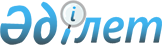 Об утверждении коэффициентов зонирования, учитывающих месторасположение объекта налогообложения в населенном пунктеПостановление акимата Сырымского района Западно-Казахстанской области от 26 ноября 2020 года № 216. Зарегистрировано Департаментом юстиции Западно-Казахстанской области 26 ноября 2020 года № 6496
      Руководствуясь Кодексом Республики Казахстан от 25 декабря 2017 года "О налогах и других обязательных платежах в бюджет" (Налоговый кодекс) и Законом Республики Казахстан от 23 января 2001 года "О местном государственном управлении и самоуправлении в Республике Казахстан" акимат Сырымского района ПОСТАНОВЛЯЕТ:
      1. Утвердить прилагаемые коэффициенты зонирования, учитывающих месторасположение объекта налогообложения в населенном пункте.
      2. Признать утратившим силу постановление акимата Сырымского района от 28 мая 2018 года № 172 "Об утверждении коэффициента зонирования, учитывающего месторасположение объекта налогообложения в населенном пункте" (зарегистрированное в Реестре государственной регистрации нормативных правовых актов № 5218, опубликованное 8 июня 2018 года в Эталонном контрольном банке нормативных правовых актов Республики Казахстан).
      3. Руководителю аппарата акима Сырымского района обеспечить государственную регистрацию данного постановления в органах юстиции.
      4. Контроль за исполнением настоящего постановления возложить на заместителя акима района А.Саркулова.
      5. Настоящее постановление вводится в действие с 1 января 2021 года.
      СОГЛАСОВАНО:
Руководитель управления
государственных доходов по
Сырымскому району департамента 
государственных доходов по
Западно-Казахстанской области
_____________________ А. Гумаров
"__" ____________2020 год. Коэффициенты зонирования, учитывающих месторасположение
объекта налогообложения в населенном пункте
					© 2012. РГП на ПХВ «Институт законодательства и правовой информации Республики Казахстан» Министерства юстиции Республики Казахстан
				
      Аким района

Т. Турегалиев
Утверждены 
постановлением акимата 
Сырымского района 
от 26 ноября 2020 года № 216
№
Месторасположение объекта налогообложения в населенном пункте
Коэффициенты зонирования
Сырымский район
Сырымский район
Сырымский район
Жымпитинский сельский округ
Жымпитинский сельский округ
Жымпитинский сельский округ
1
село Жымпиты
2,3
2
село Саралжын
1,65
3
село Оленти
2,2
Алгабасский сельский округ
Алгабасский сельский округ
Алгабасский сельский округ
4
село Алгабас
2,2
5
село Жанаонир
2,05
6
село Сасыкколь
1,65
Аралтобинский сельский округ
Аралтобинский сельский округ
Аралтобинский сельский округ
7
село Аралтобе
2,2
8
село Кызылагаш
2,05
Буланский сельский округ
Буланский сельский округ
Буланский сельский округ
9
село Булан
2,2
10
село Жамбыл
2,05
Булдуртинский сельский округ
Булдуртинский сельский округ
Булдуртинский сельский округ
11
село Булдурты
2,15
12
село Аккудук
1,55
13
село Жаркамыс
1,25
14
село Когерис
2,1
15
село Каракудук
1,65
Елтайский сельский округ
Елтайский сельский округ
Елтайский сельский округ
16
село Таскудук
2,2
17
село Алатау
1,35
Жетыкольский сельский округ
Жетыкольский сельский округ
Жетыкольский сельский округ
18
село Косарал
2,2
19
село Акоба
1,25
20
село Жетиколь
2,05
21
село Каракудук
1,25
Жосалинский сельский округ
Жосалинский сельский округ
Жосалинский сельский округ
22
село Коныр
2,2
23
село Былкылдак
1,25
24
село Кенащы
1,25
25
село Тамды
1,9
Кособинский сельский округ
Кособинский сельский округ
Кособинский сельский округ
26
село Кособа
2,2
27
село Жыракудук
2,2
Саройский сельский округ
Саройский сельский округ
Саройский сельский округ
28
село Шагырлой
2,2
29
село Жанаконыс
1,35
30
село Коздикара
2,05
31
село Кызылтан
1,25
Талдыбулакский сельский округ
Талдыбулакский сельский округ
Талдыбулакский сельский округ
32
село Талдыбулак
2,2
33
село Казахстан
2,1
Шолаканкатинский сельский округ
Шолаканкатинский сельский округ
Шолаканкатинский сельский округ
34
село Тоганас
2,2
35
село Анкаты
1,85
36
село Караганды
1,85
37
село Куспанколь
1,85
38
село Сегизуй
1,25